Рішення № 4
від 15.07.2020 року
конкурсної комісії для розгляду конкурсних пропозицій громадських об’єднань
осіб з інвалідністю, для надання фінансової підтримки за рахунок коштів
державного бюджету у 2020 році, а також результатів моніторингу стану
виконання (реалізації) програм (проектів, заходів) (далі - конкурсна комісія)IV. Інші питання.КОНКУРСНА КОМІСІЯ ВИРІШИЛА:Наступне засідання конкурсної комісії запропонувала провести 22 липня 2020 року о 10 годині. Членам конкурсної комісії, надіслати посилання на конкурсні пропозиції громадських об’єднань осіб з інвалідністю для здійснення оцінки конкурсних пропозицій за критеріями, визначеними Порядком проведення конкурсу з визначення програм (проектів, заходів), розроблених інститутами громадянського суспільства, для виконання (реалізації) яких надається фінансова підтримка, затвердженого постановою Кабінету Міністрів України від 12.10.2011 № 1049, а саме:відповідність запланованих заходів пріоритетним завданням, визначеним організатором конкурсу, та загальнодержавним та/або місцевим програмам;відповідність загальнодержавному або відповідному адміністративно- територіальному рівню виконання (реалізації) програми (проекту, заходу).Голова конкурсної комісіїАнтоніна СІРОШТАН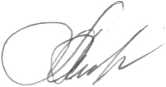 Секретар конкурсної комісіїВікторія РЕВА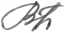 